IME I PREZIME:  	ADRESA: 		DATUM: 		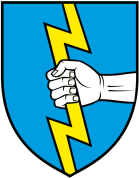 OPĆINA SVETI ILIJAOPĆINSKO POVJERENSTVO ZA PROCJENU ŠTETE OD ELEMENTARNIH NEPOGODAU skladu sa člankom 20. točka 4. Zakona o ublažavanju i uklanjanju posljedica prirodnih nepogoda (NN 16/19) naslovu dajemI Z J A V Ukojom pod punom materijalnom i kaznenom odgovornošću izjavljujem da nije osigurana pri osiguravajućim društvima imovina koja je predmet prijave štete od prirodne nepogode – mraza.Imovina se nalazi upisana na katastarskoj čestici broj                 te se radi o slijedećoj vrsti i količini nasada:    Potpis prijavitelja